ПОЛОЖЕНИЕо дежурстве по школемуниципального бюджетного  образовательного учрежденияЛегостаевская СОШ №11 им. Р.В.МожноваОбщее положение1.1.Настоящее положение разработано в соответствии с Федеральным законом от 29 декабря 2012 года №273 – ФЗ «Об образовании в Российской Федерации», Уставом школы и вступает в силу с момента издания приказа по школе и действует до издания нового соответствующего положения.1.2.Дежурство по школе осуществляется учащимися 1-11 классов в течение недели в соответствии с графиком, утвержденным приказом директора школы. 1.3.Вместе с дежурным классом дежурит классный руководитель (дежурный учитель) и дежурный администратор.Организация дежурства по школе2.1.Главная задача дежурства по школе – обеспечение порядка и соблюдения правил и норм поведения учащимися в соответствии с Правилами поведения учащихся в общеобразовательном учреждении.2.2.Дежурные должны иметь при себе знаки отличия (бейджики). Дежурный класс под руководством дежурного учителя и дежурного администратора является в школу к 08.00. Время дежурства с  08.00. до 15.15.2.3.Дежурство начинается с инструктажа, где классный руководитель намечает основные задачи, дает рекомендации по их реализации и выполнению. Заканчивается с передачей дежурства классу, согласно графику дежурства, на еженедельной линейки.2.4.Дежурный администратор вносит свои предложения по организации дежурства, акцентирует внимание на проблемах, требующих решения и контроля.Обязанности и права дежурных по школе. Функции дежурства3.1.Дежурные закрепляются за определенными постами школы:Пост №1 – у центрального входа;Пост №2 – 1 этаж;Пост №3 – 2 этаж;Пост №4 – в столовой;Остальные посты определяются по необходимости дежурным учителем.3.2.Дежурные перед началом уроков проверяют наличие сменной обуви и соответствие формы одежды Уставу школы у учащихся 1-11 классов.3.3.Дежурные являются ответственными за: 1) дисциплину; 2) санитарное состояние; 3) эстетический вид своего объекта и прилегающей территории.3.4. Дежурные имеют право предъявлять претензии и добиваться выполнения Устава школы и правил поведения учащихся.3.5.В случае невыполнения учащимися требований дежурных, те обращаются с информацией о нарушениях к ответственному за дежурство или классному руководителю. Не решенные своими силами проблемы доводятся до сведения дежурного администратора.3.6.В конце дежурного дня дежурные проверяют санитарное состояние школы и сводную информацию передают ответственному дежурному или дежурному учителю.3.7. Дежурный учитель перед уходом обеспечивает отключение осветительных приборов на этажах, проверяет визуально санитарное состояние эвакуационных выходов.3.8.В случае невозможности дежурным учителем выполнить свои обязанности он должен заблаговременно поставить  об этом в известность социального педагога или руководство школы с целью своевременной его замены.Делопроизводство4.1.Итоги дежурства за день подводятся в рабочем порядке.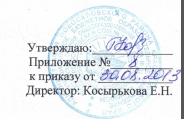 